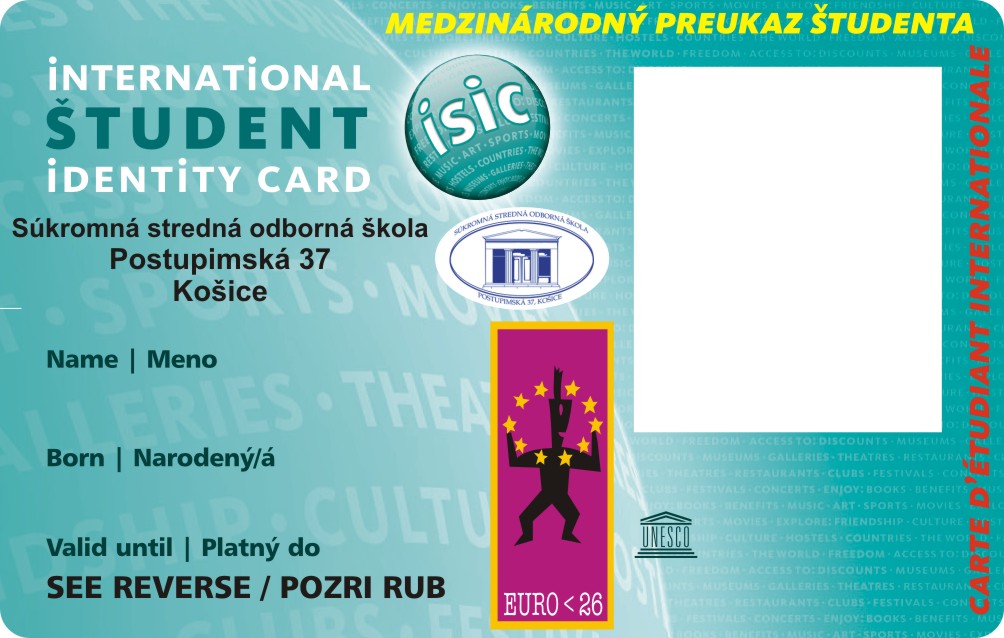 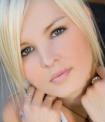 BEZ ZNÁMKY SI BEZ ZĽAVYZakúp si známku na nový školský rok 2014/2015 a získaj komerčné zľavy, možnosť zľavnených vstupov do kultúrnych a športových inštitúcií a navyše 59 zľavových kupónov  s možnosťou zapojiť sa do súťaže o Xbox a ďalšie super ceny !!!Známku si kúpiš v riaditeľni u zástupkyne riaditeľky RNDr. Nagyovej, cena  známky je  10, - €.               Bližšie informácie na www.studentskypreukaz.sk                                        